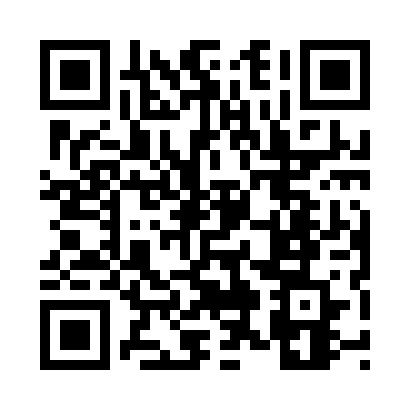 Prayer times for Stoner Place, Montana, USAMon 1 Jul 2024 - Wed 31 Jul 2024High Latitude Method: Angle Based RulePrayer Calculation Method: Islamic Society of North AmericaAsar Calculation Method: ShafiPrayer times provided by https://www.salahtimes.comDateDayFajrSunriseDhuhrAsrMaghribIsha1Mon3:365:381:355:499:3211:332Tue3:375:391:355:499:3111:333Wed3:375:391:355:499:3111:334Thu3:385:401:365:499:3111:335Fri3:385:411:365:499:3011:336Sat3:395:421:365:499:3011:337Sun3:395:421:365:499:2911:338Mon3:405:431:365:499:2911:329Tue3:405:441:365:499:2811:3210Wed3:415:451:365:499:2711:3211Thu3:425:461:375:489:2711:3012Fri3:445:471:375:489:2611:2913Sat3:455:481:375:489:2511:2714Sun3:475:491:375:489:2511:2615Mon3:495:501:375:489:2411:2416Tue3:515:511:375:489:2311:2317Wed3:525:521:375:479:2211:2118Thu3:545:531:375:479:2111:1919Fri3:565:541:375:479:2011:1720Sat3:585:551:375:479:1911:1621Sun4:005:561:375:469:1811:1422Mon4:025:571:375:469:1711:1223Tue4:045:591:375:459:1611:1024Wed4:066:001:375:459:1511:0825Thu4:086:011:375:459:1311:0626Fri4:106:021:375:449:1211:0427Sat4:126:031:375:449:1111:0228Sun4:146:051:375:439:1011:0029Mon4:166:061:375:439:0810:5830Tue4:186:071:375:429:0710:5631Wed4:206:081:375:429:0610:54